( N A A M )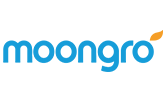 P E R S O O N L I J K E	P R O F I E L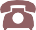 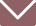 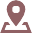 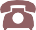 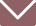 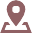 Een gedreven en innovatieve technologie student met een passie voor softwareontwikkeling en het oplossen van complexe problemen. Met ervaring in diverse programmeertalen en een bewezen vermogen om effectief in teamverband te werken, streef ik ernaar om mijn vaardigheden verder te ontwikkelen en bij te dragen aan de technologische vooruitgang binnen [Bedrijfsnaam].E R V A R I N G( WERKERVARING)(Bedrijf)2016 - Present Database administration and website design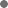  Built the logic for a streamlined ad-serving platform that scaled  Educational institutions and online classroom management( OPLEIDING)(School)2014 - 2016 Database administration and website design Built the logic for a streamlined ad-serving platform that scaled  Educational institutions and online classroom management( OPLEIDING)(School)2010 - 2014 Database administration and website design Built the logic for a streamlined ad-serving platform that scaled  Educational institutions and online classroom management